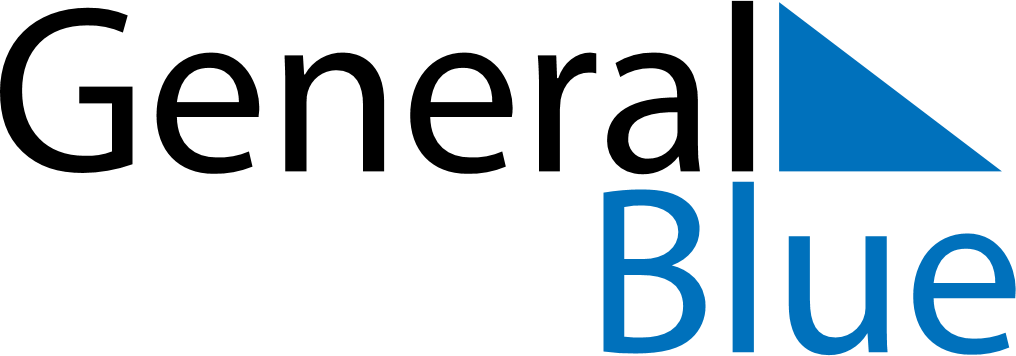 November 2026November 2026November 2026CroatiaCroatiaSundayMondayTuesdayWednesdayThursdayFridaySaturday1234567All Saints’ Day89101112131415161718192021Remembrance Day222324252627282930